Unidad 5: Por nuestro planetaEn esta Unidad:- Practicarás cómo conversar sobre la comida y tus hábitos de consumo. - Aprenderás vocabulario sobre estilos de vida sostenible. - Aprenderás a expresar sorpresa e incertidumbre.  1. Marca. (Página 99) Elige la opción que mejor te describa. Comprueba en la página 238 tu nivel de concienciación con el medio ambiente.					la fruta de temporada		season fruit					estar de oferta			to be on sale					sobrar					to be left over					tirar					to throw away					los residuos orgánicos		organic waste					propio					of my own					la fecha de caducidad			expiration date					la fecha de consumo preferente	best-before date2. Lee y escribe. (página 103) Resume el contenido de cada párrafo del texto en una frase. El valor nutricional de los insectos es alto.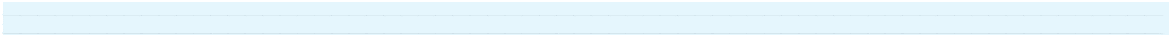 Más de un tercio de la población mundial come insectos. Una dieta basada en los insectos ayuda a combatir el cambio climático.              •   Reflexionad en parejas sobre cuál es el mensaje del texto. 3. Marca. (pág. 103) Señala si las siguientes afirmaciones son verdaderas (sí) o no (no) según el texto. Corrige oralmente los enunciados que sean falsos. 4. Busca y completa. (pág. 104) Busca en la fila de letras cinco palabras relacionadas con la comida y rodéalas con un círculo. Después completa las frases.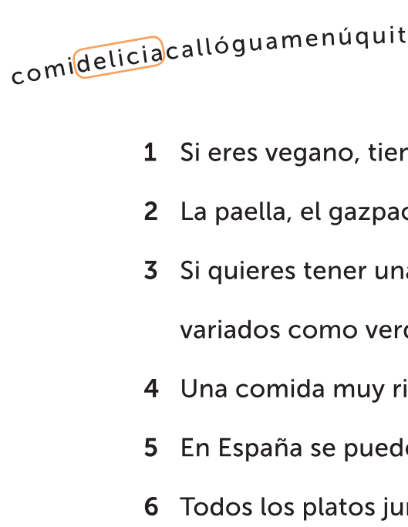 	• Elige alguna palabra de la actividad. Un compañero o compañera dice una palabra 	relacionada con ella y tú dices a tu vez otra que se te ocurra. 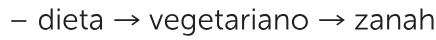 5. Practica. (p.104) Conversa con tu pareja.  la cocina	kitchen, cuisine6. Escucha y contestay. (p.105) Escucha el programa de Agencia 24 horas sobre la gastronomía de la zona de Oaxaca. Responde a las preguntas.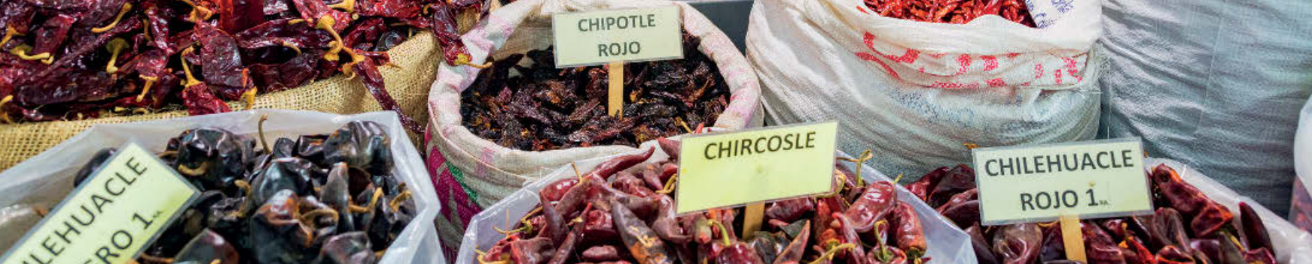 Comunicación (páginas 106 – 107) 7. Practica (p.107) Habla con un compañero o compañera según las indicaciones.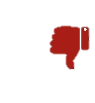 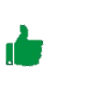 8. Practica. (página 108) 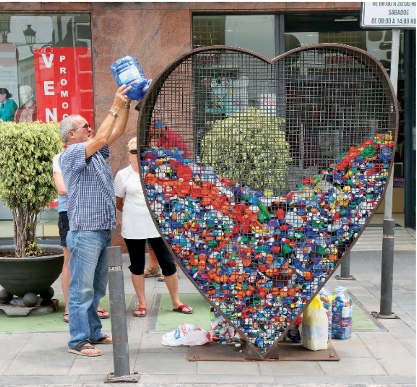 Practicad en grupos de 5-6 personas. Poneos de pie en una fila.Cada uno cuenta en su turno qué hace para cuidar el medio ambiente. Quienes se identifiquen con el comentario dan un paso hacia delante.9. Completa. (p.109) Completa con órdenes y prohibiciones estos estos consejos para una vida más ecológica. 10. Practica. (p.110) Conversad en parejas sobre vuestros hábitos de consumo. Usad el vocabulario de la actividad 9 y las expresiones del recuadro.11. Practica. (p 111) Separad la basura del recuadro entre los contenedores adecuados de la foto. Después contestad a las preguntas. 					el chicle				chewing gum					la envoltura (Méx.), el envoltorio	wrapper					el vidrio				glass (formal)					el cartón				cardboard					la colilla				cigarette butt					el unicel (Méx), el poliestireno	polystyrene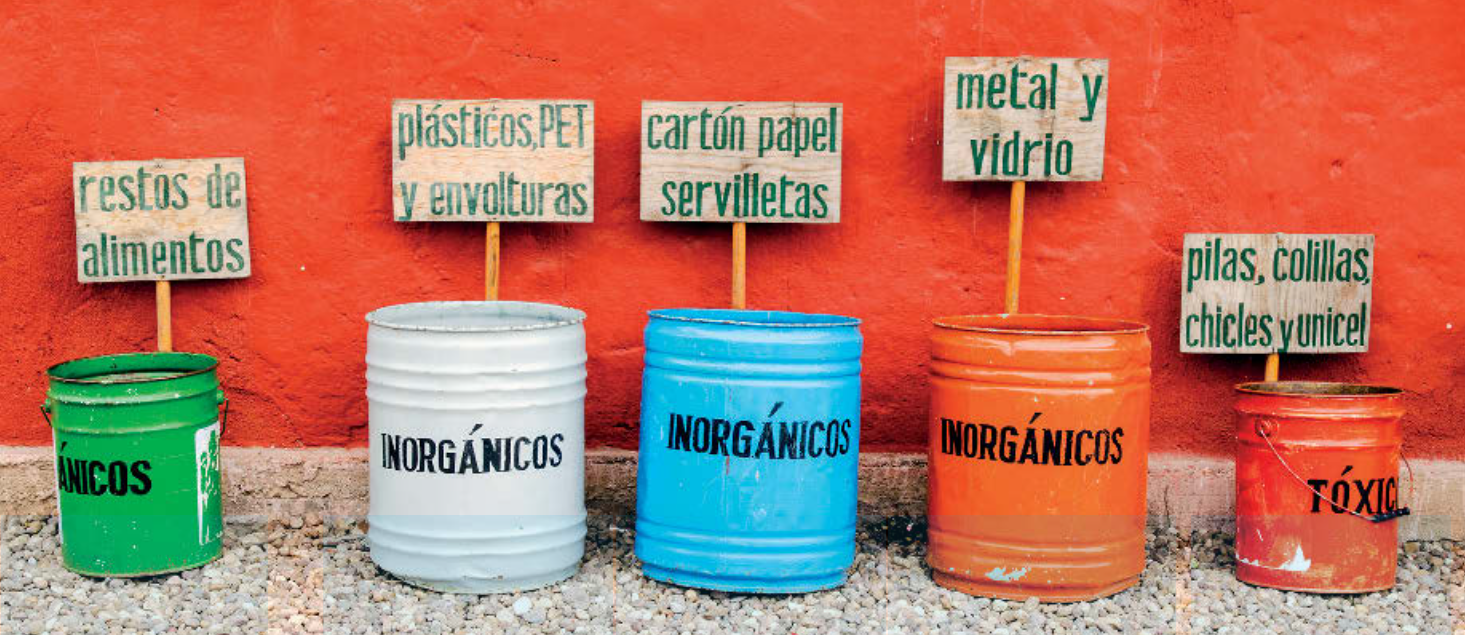 12. Lee y practica. (p.112) Leed en parejas las siguientes afirmaciones en voz alta. En cada turno, uno lee una afirmación y el otro o la otra reacciona con ayuda de las expresiones de la página 107.13. Practica. (p.113) Hablad en parejas. Inventa soluciones ecológicas a los problemas de tu compañero usando las expresiones de incertidumbre de la sección “¿Cómo funciona?”.14. Completa. Dani habla con su alumno Juan después de la clase de inglés. Rellena los huecos de la conversación usando indicativo o subjuntivo. 15. Escucha y completa. (página 114) Completa la lista de la compra según lo escuchado. Fíjate en la entonación. Al leer una lista la entonación asciende al final de la palabra. 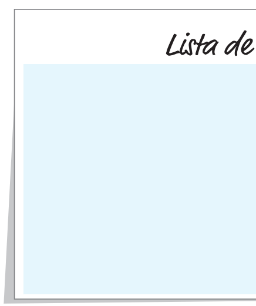 Pensad en parejas por qué no se usan artículos en las palabras de la lista. 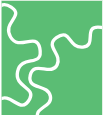 16. Completa. (p.115) Repasa el uso del articulo en el resumen de gramática de la página 184. Añade el artículo donde sea necesario. Justifícalo.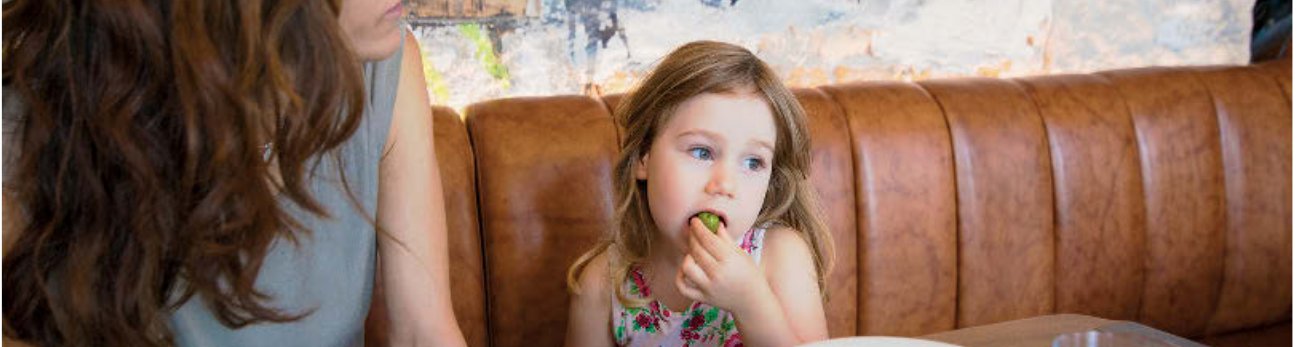 17. Relaciona. (p.116) Une las palabras. 	1. agriculture	2. harvest	3. environment	4. climate change	5. global warming	6. danger18. Lee y contesta. Lee el artículo de la página siguiente y contesta a las preguntas.	1. ¿Cómo amenaza el cambio climático al cultivo de café?	2. Se dice que el problema es económico y social. ¿Por qué? 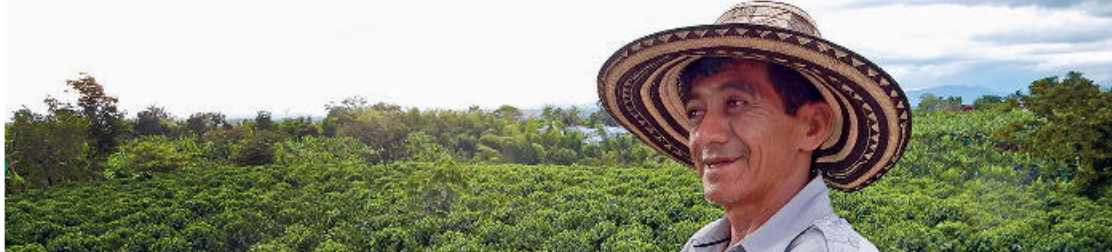 19. A. Escucha y marca. (página 118)Escucha este programa de radio sobre las campañas de medioambiente de diferentes países. Relaciona el nombre de la campaña y la procedencia. 19. B. Escucha y escribe. Vuelve a escuchar el programa de radio. Escribe lo que entiendas de cada campaña. 						el basurero			dumpster						el agua potable		drinking water						de forma innecesaria		unnecessarily						la iniciativa			initiative						el juguete			toy						valorar				to value						la regla			rule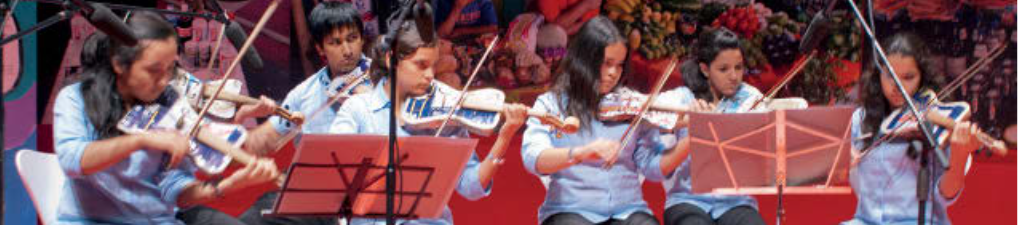 20. Practica. Trabajad en grupos de 3-4 personas. Elegid un tema en que os gustaría influir. 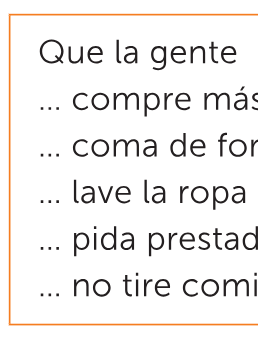 Diseñad un eslogan Llevad a cabo el proyecto de la manera que os sea más cómoda. 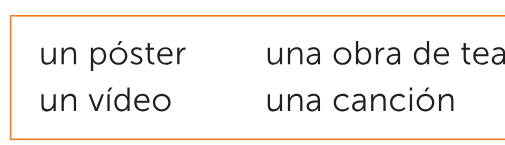 Presentad vuestra obra resto de la clase.21. Lee y escribe. La comunidad ecológica Sierra Nevada está buscando nuevos socios. Lee el anuncio y escribe una respuesta. Argumenta por qué precisamente tú serías una persona adecuada para vivir en esta comunidad. Cuenta sobre tus hábitos de consumo y cómo tienes en cuenta el medioambiente en el día a día. 